Milé děti,    minulý týden jste se naučily písemné násobení a tento týden si to pořádně procvičíte v PS na str. 16.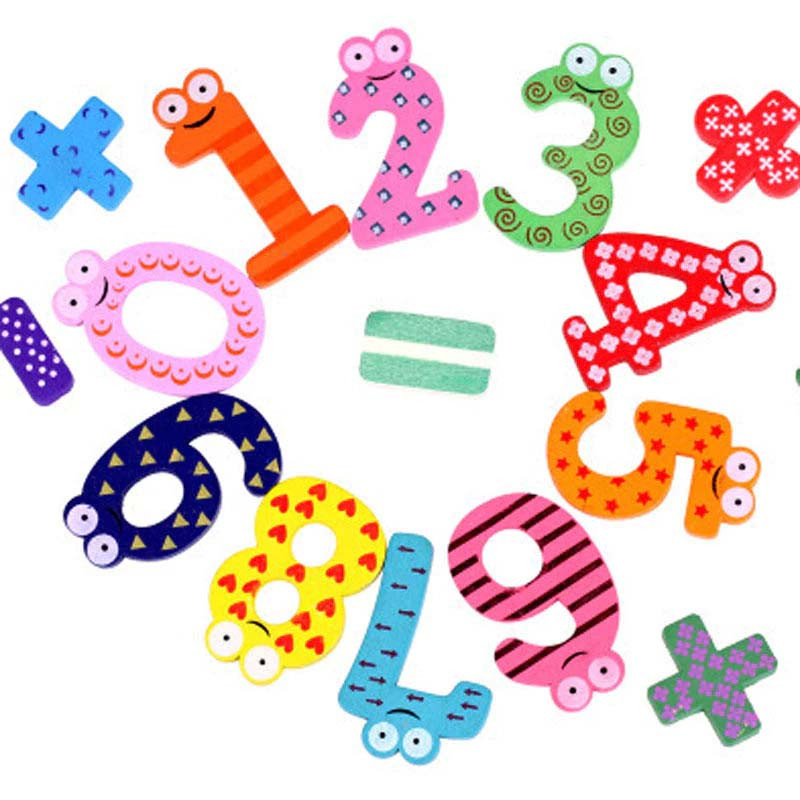 